ПРОЕКТ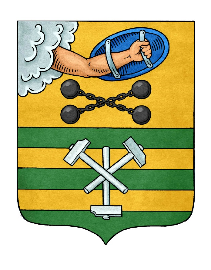 ПЕТРОЗАВОДСКИЙ ГОРОДСКОЙ СОВЕТ____ сессия ____ созываРЕШЕНИЕот ______________ № ______________Об установлении предельного размера тарифа за однупоездку в наземном электрическом транспорте на регулярныхгородских маршрутах для ПМУП «Городской транспорт»В соответствии с Федеральным законом от 06.10.2003 № 131-ФЗ 
«Об общих принципах организации местного самоуправления в Российской Федерации», Законом Республики Карелия от 26.12.2005 № 950-ЗРК 
«О наделении органов местного самоуправления муниципальных районов и городских округов государственными полномочиями Республики Карелия по регулированию цен (тарифов) на отдельные виды продукции, товаров и услуг», постановлением Правительства Республики Карелия от 01.11.2007 № 161-П 
«О способах государственного регулирования цен (тарифов) в Республике Карелия», учитывая решение комиссии по регулированию цен, тарифов, наценок, надбавок на товары, работы и услуги субъектов ценового регулирования, Петрозаводский городской Совет РЕШИЛ: Утвердить предельный размер тарифа за одну поездку в наземном электрическом транспорте на регулярных городских маршрутах для Петрозаводского муниципального унитарного предприятия «Городской транспорт» в размере 38 рублей.Установить, что ПМУП «Городской транспорт» из бюджета Петрозаводского городского округа предоставляется субсидия на возмещение недополученных доходов в связи с оказанием услуг по транспортному обслуживанию населения Петрозаводского городского округа наземным электрическим транспортом по разовым проездным билетам в 2023 году в соответствии с постановлением Администрации Петрозаводского городского округа от 07.06.2017 № 1869 «Об утверждении Порядка предоставления субсидий юридическим лицам (за исключением субсидий государственным (муниципальным) учреждениям), индивидуальным предпринимателям - производителям товаров, работ, услуг из бюджета Петрозаводского городского округа на возмещение недополученных доходов в связи с оказанием услуг по транспортному обслуживанию населения Петрозаводского городского округа электротранспортом по разовым проездным билетам и по месячным проездным билетам для студентов и школьников» в пределах ассигнований, предусмотренных в бюджете Петрозаводского городского округа на 2023 год на указанные цели, в размере, определяемом за каждый реализованный в январе - декабре 2023 года разовый проездной билет как разница между фактической себестоимостью 2023 года перевозки одного пассажира в наземном электрическом транспорте и применяемым предприятием размером тарифа за одну поездку в наземном электрическом транспорте на регулярных городских маршрутах для ПМУП «Городской транспорт», но не более чем 14,25 руб.Признать утратившими силу:- Решение Петрозаводского городского Совета от 17.12.2021 № 29/5-47 «Об установлении предельного размера тарифа за одну поездку в наземном электрическом транспорте на регулярных городских маршрутах для 
ПМУП «Городской транспорт»;- Решение Петрозаводского городского Совета от 03.06.2022 № 29/9-120 «О внесении изменений в Решение Петрозаводского городского Совета 
от 17.12.2021 № 29/5-47 «Об установлении предельного размера тарифа за одну поездку в наземном электрическом транспорте на регулярных городских маршрутах для ПМУП «Городской транспорт».4. Настоящее Решение вступает в силу с 01.01.2023.Проект подготовлен комитетом жилищно-коммунального хозяйства Администрации Петрозаводского городского округаЛИСТ СОГЛАСОВАНИЯк проекту решения Петрозаводского городского Совета«Об установлении предельного размера тарифа за однупоездку в наземном электрическом транспорте на регулярныхгородских маршрутах для ПМУП «Городской транспорт»»Заместитель главы АдминистрацииПетрозаводского городского округа –председатель комитета жилищно-коммунального хозяйства                                                                    Ю.И. МизинковаНачальник нормативно-правового управления аппарата Администрации Петрозаводского городского округа                                                   Ю.В. УльяноваУправляющий делами – заместитель руководителя аппарата Администрации                                            А.В. КузикКазакова Е.А.71-35-96             Председатель Петрозаводского городского Совета                                         Н.И. ДрейзисГлава Петрозаводского городского округа                                      В.К. ЛюбарскийДатаПодписьФ.И.О.